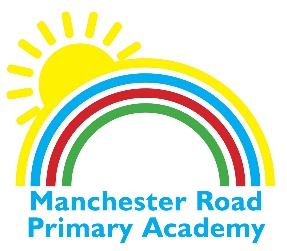                                  ACADEMY NEWSLETTER 26 October 2018Today is the last day of term and we will return to school on Monday 5th November.